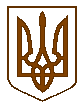 УКРАЇНАБілокриницька   сільська   радаРівненського   району    Рівненської    областіВ И К О Н А В Ч И Й       К О М І Т Е ТРІШЕННЯ17 грудня  2020  року                                                                                      № 208 Про присвоєння поштової адреси садовому будинку	Розглянувши  заяву  гр. Прокопчук Людмили Миколаївни про присвоєння  поштової адреси садовому будинку в с. Городище Рівненського району Рівненської області, взявши до уваги подані нею документи, керуючись п.п. 10 п.б ст. 30 Закону України «Про місцеве самоврядування в Україні», виконавчий комітет Білокриницької сільської радиВ И Р І Ш И В :Гр. Прокопчук Л.М. присвоїти поштову адресу садовому будинку, який розташований на земельній ділянці з кадастровим номером 5624683000:01:001:0433 – Рівненська область, Рівненський район,                          с. Городище, вул. Рівненська, буд. 127.  Сільський голова		                              		          Тетяна ГОНЧАРУК